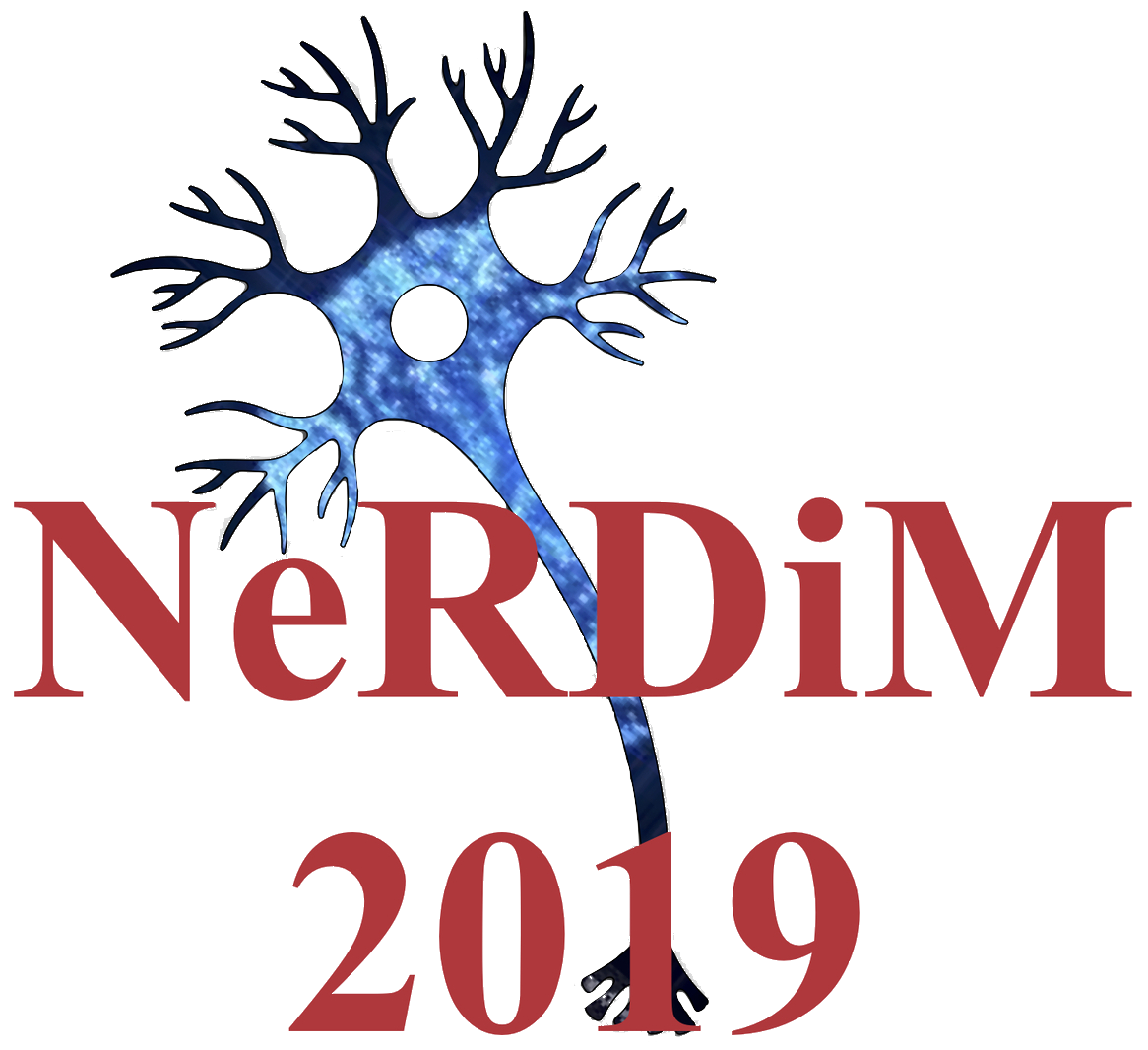 Title: Name of Author/s and Co-Author/s: Affiliation:Keywords:Abstract Body: (not more than 300 words)Background:Methods:Results:Conclusion:Tables/Figures:/mages: (maximum of 2)References: